Welcome to Boulder Creek Scout Reservation!Boulder Creek Scout Reservation is more than a beautiful location – it also offers an engaging camp program and staff that emphasizes the aims and methods of Scouting.  The goal of the Boulder Creek Scout Reservation staff is to help youth build character, develop citizenship, and increase physical and mental fitness.  At Boulder Creek Scout Reservation, we emphasize the Scout oath, law, and patrol method in all appropriate activities.  We provide opportunities for youth to develop these skills in an authentic outdoor experience with positive adult role models.  Scouts and leaders will experience a variety of experiences that are fun, challenging, and designed to facilitate personal growth.  At Boulder Creek Scout Reservation, we believe in a balance between merit badge work and recreation in the wilderness.We at Boulder Creek Scout Reservation look forward to assisting you and your unit to have the best summer camp experience possible. Please take time to read through this leader’s guide and make sure you participate in our leader webinars and attend the pre-camp meeting prior to your unit coming to camp. We have something for everyone from the first-year campers to Venturers and adult leaders.Thanks again for choosing Boulder Creek Scout Reservation; we look forward to serving you! Table of ContentsTHE VISION OF BOULDER CREEK SCOUT RESERVATION	6GENERAL CAMP INFORMATION	6ACCREDITATION	62021 CAMP DATES	7PRE-CAMP LEADERS’ MEETINGS	7GENERAL OVERVIEW OF THE CAMP PROGRAM	7TROOP SERVICE PROJECTS	7ADULT LEADERS IN CAMP	8HONOR AWARD	10CAMPFIRE PROGRAMS	10COOK IN CAMP DAY	10NATURE AREA AND TRAIL	10SHOOTING SPORTS	10Range Rental Fees	11SWIMMING	12Mile Swim	12TRAIL TO FIRST CLASS	12ORDER OF THE ARROW	12MERIT BADGE CLASSES	13MERIT BADGE and AWARD LIST	15CAMP SCHEDULE	16UPON ARRIVAL AT BOULDER CREEK SCOUT RESERVATION	17ARRIVAL TIMES	17PARKING	17COMING INTO CAMP	18EARLY/LATE ARRIVALS & DEPARTURES	182021 PAYMENT SCHEDULE	202021 FEES	20EARLY-BIRD DISCOUNTS	20OTHER DISCOUNTS	20LATE FEES	20REFUNDS AND TRANSFERS	21PAYMENT REQUIREMENTS	21REFUND POLICY	21Summer Camp Fees Summer camp registration requires a deposit and has a staggered payment schedule, the administrative service fee is based on 15% of the total event registration fee and not the amount of fees paid at the time of cancellation.  Alternately, Scouts BSA Summer Camp fees may be transferred to another person attending the same summer camp program in the same year prior to May 1 of that year. After May 1, fees may only be transferred to a person newly added to the unit's registration. No pro-rated fees will be given to youth wishing to attend a partial week of Scouts BSA​ Summer Camp.	21DEPOSITS	21CANCELLATION BY THE COUNCIL	21EXCEPTIONS	21FULL POLICY	21CAMPERSHIPS	22PROVISIONAL CAMPING	22CAPACITY POLICY	22GUESTS/VISITORS	22SENDING MAIL TO CAMP	25CALLING CAMP	25OUR PHILOSOPHY	25YOUR CAMP STAFF	25TRANSPORTATION TO CAMP	26CHECKOUT PROCEDURES (Saturday Morning)	26EXPERIENCE TELLS US	27MEDICAL REQUIREMENTS	28HEALTH LODGE	28PRESCRIPTION DRUGS	28SPECIAL NEEDS	28SPECIAL DIETARY NEEDS	29THE TRADING POST	29CAMP STANDARDS	29CONSERVATION	29UNIFORMING	30YOUR TROOP SITE	30TENTS AND MATTRESSES	30LATRINES	30FIRE TOOLS	31ASSEMBLIES	31HEALTH AND SAFETY	31EMERGENCY PROCEDURES AND INFORMATION	32HOMESICKNESS	33SLEEP	33GENERAL BEHAVIOR	33HAZING	33FLAMMABLES	33FOOTWEAR	33PETS	33PROHIBITED ITEMS	33SMOKING	33TRASH AND BEAR PRECAUTIONS	34KNIVES & AXES	34GATED AREAS	34SCOUTMASTER’S FINAL CHECKLIST	35OPTIONAL TROOP AND PATROL EQUIPMENT	36PERSONAL EQUIPMENT	37THE VISION OF BOULDER CREEK SCOUT RESERVATIONIs to give every Scout a truly memorable outdoor experience while building Scouting ideals through advancement and mentorship.GENERAL CAMP INFORMATIONBoulder Creek Scout Reservation (BCSR) covers over 300 acres of varied terrain (three ecological zones) and borders the lush Bear Creek where salmon and steelhead spawn. BCSR also offers a 2.5-mile nature trail and a 3.5-mile historical trail describing the history of early California logging. The camp, which can accommodate up to 400 campers in 23 camping areas, offers a quiet and serene camping atmosphere, a pavilion for crafts and presentations, campfire circle, outdoor chapel, archery and rifle range, family camp with tents and tent platforms, kitchen, swimming pool, picnic tables, and shower and restroom facilities. The camp has a full-time resident ranger who can assist you with all your needs.The camp entrance sign is located at 250 Scout Ranch Rd., a little over 1 mile from the town of Boulder Creek on Bear Creek Rd. If coming from Highway 17 it is 12 miles to the entrance sign on the left. Coming from Boulder Creek or Highway 9 the entrance is located on the right. Follow Scout Ranch Rd. across the bridge and into the parking lot. Allow 1-1.5 hours driving time from most areas on the Peninsula.ACCREDITATION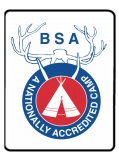 Boulder Creek Scout Reservation is fully accredited by the National Council, BSA and operates under the strict health, safety, and management guidelines established by the Boy Scouts of America, the State of California, and the County of Santa Cruz. 2021 CAMP DATES        	First Session          	 	July 4 – July 10         	Second Session		July 11 – July 17PRE-CAMP LEADERS’ MEETINGSTo help your unit prepare for the best possible week at Boulder Creek Scout Reservation, we hold a leader webinar, as well as a traditional pre-camp orientation meeting.Our webinar for the 2021 summer will be held on:Thursday March 18, 7pm PDTLogin information for the webinars will be sent to the contacts your unit has established with the Pacific Skyline Council office.Our traditional leaders’ pre-camp orientation Webinar meeting is scheduled for April 24, 2021. We will post a recording of this meeting online for units that are not able to attend.The Unit Leader and the Senior Patrol Leader who will be at camp should be at this meeting. The meeting will last 1 1/2 to 2 hours. GENERAL OVERVIEW OF THE CAMP PROGRAMEach day at camp the program is divided into three parts: morning, afternoon, and evening. Morning session consists primarily of campsite inspections, morning messages, and merit badge classes that each Scout signs up for in advance. The afternoon is primarily devoted to open program time, which allows Scouts to participate in whatever program opportunities they wish. This can consist of taking extra merit badge classes, shooting sports, visiting the trading post, hiking, or simply sitting in their campsite working on other advancement opportunities. This time is for campers to enjoy the camp however they wish. In the evenings, after dinner, activities are provided by the staff that allow Scouts to grow individually and to bond as a unit. These activities include campfire programs, games, and camper recognitions. TROOP SERVICE PROJECTS Boulder Creek Scout Reservation provides opportunities for your unit to do service projects while in camp.  This is an important part of the camping experience and helps Scouts feel a sense of ownership in Boulder Creek Scout Reservation.  The maintenance staff and commissioner will work with you to identify projects suited to your troop’s skill, overall age, and ability level.  If you have any ideas about the service project you would like to perform, simply let us know.  If a troop would like to undertake a large-scale service project our staff will be happy to help accommodate it. Please coordinate this with the commissioner staff prior to your arrival. A list of service projects, including tool needs, will be published in May.ADULT LEADERS IN CAMPEach troop is required to have at least 2 adults over the age of 21 in camp at all times. Girl Troops are required to have at least 1 of these adults be a female over the age of 21. The unit is responsible for ensuring that sufficient leadership is provided at all times while the unit is at camp. We recommend a minimum ratio of at least 1 leader for every 10 Scouts.National Standards for Scout Resident Camps require that every adult be currently trained in Youth Protection and beginning in 2019, all adults MUST be registered members of the Boy Scouts of America. Additionally, we require that each unit in camp have at least one adult currently trained in Weather Hazards. Youth Protection and Weather Hazards may be completed at my.Scouting.org.If it is necessary for a “changing of the guard” among your adult unit leaders, we suggest that new leaders arrive at least a day early to assist in a smooth transition and to allow time for the new leader to acclimate to camp life. New leaders must report to the camp office upon arrival at camp and must meet the same requirements (current YPT training and registered in the BSA). If the adult trained in Weather Hazards leaves camp prior to the end of the week, they must be replaced by an adult with current Weather Hazards training.Adult Activities There will be times when adult leaders will be looking for a special activity to do at camp. Some BSA adult leader training courses will be available. Leaders who wish to assist with merit badge instruction or program activities should contact the Camp Program Director. If any leader would like to help with camp maintenance or conduct a service project, please let the Camp Ranger or Camp Commissioner know.Adult Service OpportunitiesThere are many facility improvements that are on-going at Boulder Creek Scout Reservation.  We are always looking for people who would like to help make Boulder Creek Scout Reservation a better place.  If you would like to participate in cutting wood, repairing buildings, plumbing, and roofing or in any other project that would require special tools, feel free to bring your own equipment.  If you have a special skill set and would like to share it during your stay at Boulder Creek Scout Reservation, do not hesitate to let the ranger know.  You can always call the camp at 831-338-3636 to find out what type of projects we are currently working on or email our ranger, Miles Hardbarger (miles.hardbarger@scouting.org).A list of service projects, including tool needs, will be published prior to camp.Leadership TrainingLeader meetings will be held for adult leaders every day.  These meetings are designed to keep you informed about the daily program while simultaneously infusing leadership concepts into your experience at camp.  They are also a great time during which questions can be answered.  We highly encourage that at least one adult leader from every troop attends the daily leader meeting so that they can relay the appropriate information to their troop. Other trainings may be available depending on staff availability and experience. Boulder Creek Scout Reservation also offers the following opportunities:HONOR AWARD Each troop will have the opportunity to earn the Boulder Creek Honor Award as they participate and progress in the program during the week.  This award honors those units who are proactive in promoting the values of Scouting through their service to the camp and others.  This is not a competition between troops, but rather a goal to work toward while simultaneously building troop unity and facilitating personal development.  Scouts, under the direction and encouragement of their adult leaders and the staff, will strive for success.  Awards will be presented to each unit at the closing campfire so that deserving troops may be recognized.CAMPFIRE PROGRAMSBoulder Creek Scout Reservation facilitates four different campfires throughout the week.  The camp staff will perform opening and closing campfire for the campers on Sunday and Friday, respectively. Tuesday night features the Boulder Creek Scout Reservation Songfest led by staff. The Thursday night Senior Patrol Leader campfire allows the unit youth leaders to organize a program in which each troop performs skits, songs, and run-ons of their choice.  Please come to camp ready to perform a run-on, skit, song, and cheer as a troop. Your troop friends will be ready to help you, if need be.  Please keep all performances Scouting appropriate. COOK IN CAMP DAYOn Wednesday all troops will prepare and eat breakfast, lunch, and dinner in their campsites. The menu is designed so that food for the day can be cooked on an open fire, but camp stoves will be provided. Food is packed by the kitchen crew and is made available for pick up by troops at designated times. This is an opportunity for Scouts to work on their cooking advancement requirements as well as improving overall patrol teamwork. The staff will be available for meals by invitation. Troops may bring their own cooking equipment, but Boulder Creek Scout Reservation can provide necessary equipment to those who do not, including stoves, pots & pans, and cooking utensils if notified ahead of time. Each individual should bring their own mess kit.NATURE AREA AND TRAILBoulder Creek Scout Reservation offers many opportunities to discover and learn about the environment and the unique ecology of the Santa Cruz Mountains. Come take in the terrain and abundance of wildlife in their natural habitat.SHOOTING SPORTSRifle, archery, and shotgun ranges are available for use by all campers who have a signed parental release form.  All participants must participate in a safety orientation from the range instructor prior to using any of the shooting sports equipment.  All ammunition and arrows are provided at the range.  All shooting sports activities require a range rental fee to be paid. The rental includes use of the firearm, ammunition, eye protection, ear protection, targets/clays, cleaning supplies, and instructor time.Merit badges have a higher fee due to the increased number of shots required. There is a minimum of 50 to 100 shots required to qualify for completing the badges.Range Rental FeesSWIMMINGBoulder Creek Scout Reservation offers a pool for water recreation. Boulder Creek Scout Reservation’s swim area operates in strict accordance with BSA policies and is used for merit badges, rank advancement instruction, and free-time swims.  Mile Swim This is an individual activity that is open to all campers, Scouts and adult leaders alike who pass their BSA swimmer test.  The mile swim is a program that consists of four swimming build-up sessions.  Swimmers must participate in all four swims to receive the Mile Swim Award.  In addition, they will need another troop member to be their buddy and help them count laps. The waterfront director will assign times, locations, and equipment to be utilized.TRAIL TO FIRST CLASSThe Trail to First Class program is for all Scouts needing to work on rank advancement requirements for Tenderfoot, Second Class, and First Class.  Boulder Creek Scout Reservation offers merit badge periods for teaching these skills.  We suggest that new Scouts who are focusing on rank advancement take these classes, as they will meet every day to work on requirements.  For Scouts who have only a few requirements to finish up, we suggested that they do not sign up for these classes, but rather work on their requirements during the open program time.  Please note that Scouts who come to camp as Scout will not be First Class by the end of the week, but if they attend class every day and work hard during open program time, they will complete many of the requirements needed to advance.ORDER OF THE ARROWThe Order of the Arrow (OA) is Scouting's National Honor Society.  All campers and adult leaders who are members of the Order of the Arrow are encouraged to bring their OA sash to wear with their uniform on OA Day.  OA Day will be held sometime during the week and in addition to wearing their sash with uniform, there will be opportunities for Arrowmen to gather informally and for all campers to learn more about Scouting's Brotherhood of Cheerful Service.   MERIT BADGE CLASSESMerit badge classes are an important part of the program at Boulder Creek Scout Reservation. Ensuring that campers receive the highest quality instruction is vital to the integrity of the Scouting program. To earn a merit badge, Scouts must complete all requirements as stated—no more, no less. Scouts who do not complete a merit badge at camp will receive a partial and can complete the merit badge at home with a local merit badge counselor.Scouts can work on three merit badges during the scheduled merit badge class times and additional badges during open program time; however, Boulder Creek Scout Reservation offers merit badges as only one part of the overall camp experience.  Scoutmasters should encourage Scouts to limit themselves to four (five for the more ambitious) merit badges to work on while at camp, to allow time to participate in other areas of camp that create a well-rounded camp experience.CHOOSING MERIT BADGE CLASSESScouts should consider taking merit badges at camp that are not normally offered in their hometowns. They should try new things and look for variety. Additionally, some merit badges and activities have minimum age requirements; see the Merit Badge List or Merit Badge Schedule for details. Proper planning between the Scout and their adult leader and parents will be a big help once the Scout arrives at camp.The Boulder Creek Scout Reservation staff works hard to place Scouts into their preferred merit badge classes. However, every class has limited capacity. Unit leaders should sign up Scouts early for their desired merit badges. Merit badge registration opens online at 9am, April 1st. Unit Leaders can only select merit badges for Scouts for whom the $200 cumulative deposits have been paid. Changes to schedules can be made at camp but will depend on availability.BLUE CARDS Units do not need to bring Blue Cards for their Scouts. We will provide Merit Badge Applications electronically to Unit Leaders at the end of the week, with all of the pertinent information completed.PREREQUISITES AND THEIR VERIFICATIONSome merit badges offered at Boulder Creek Scout Reservation have requirements that cannot be completed at camp. Merit badges such as Environmental Science (individual research), Astronomy (night observations), Weather (out-of-class observations), and First Aid (foundation skills and kit assembly), to name a few, will require preliminary effort on behalf of the Scout. The Merit Badge List identifies all merit badges with prerequisites.  Scouts must arrive at camp with these requirements already completed; otherwise, they will receive a partial as described above. Scoutmasters should ensure that Scouts are aware of any prerequisites identified on the Merit Badge List, so Scouts can fulfill those prerequisites before camp begins, if they want to complete the merit badges while at camp.To verify prior completion of prerequisites, Scouts should bring evidence of the completed prerequisites (e.g., their Wilderness Survival or First Aid kits), or bring Applications for Merit Badges (Blue Cards) to camp for each merit badge they are taking that has prerequisites. The Blue Cards should be prefilled with their identifying information and the prerequisite requirements marked as completed by a merit badge counselor’s initial.PREPARATION AND CAMPProper planning between the Scout, Unit Leader, and parents will help ensure a rewarding camp experience for Scouts. Unit Leaders should familiarize themselves with requirements and prerequisites for merit badges their scouts are taking.  Before coming to camp, Scouts should read the merit badge booklets for their chosen badges, do the prerequisites, and be prepared to fulfill the remaining requirements at camp.  We recommend Scouts come to camp with workbooks and merit badge booklets for each merit badge class they are taking. In all nature and outdoor skills classes, instructors will ask Scouts to show knowledge and advancement by filling out their workbooks or taking notes. In classes with a more traditional classroom approach, these workbooks are great for note taking and placing the learning squarely on the shoulders of the Scout. They can also be used for future review by the Scout, Scoutmaster, or a merit badge counselor to complete any partials and allow for greater retention of knowledge. MERIT BADGE and AWARD LISTBelow is an at a glance list of merit badges and awards offered at Boulder Creek Scout Reservation this summer. Info on additional fees, expected cost of kits available in the trading post, and prerequisites are below. Detailed Schedules will be released by April 1st and can be found at www.pacsky.org CAMP SCHEDULESunday12:30-4:30pm Arrival / Check-in / Swim Checks5:30pm Flag Ceremony / Dinner7:00pm Scoutmaster & SPL Meeting8:00pm Scouts’ Own Service8:30pm Assemble for Opening Campfire10:00pm Quiet TimeMonday6:30am Reveille7:00am Campsite Inspections7:30am Flags / Breakfast8:30am SPL Meeting9:00am-10:30pm Merit Badge Session 19:30am Adult Leader Meeting10:30am- 12:00pm Merit Badge Session 212:00pm Lunch2:00pm-3:30pm Merit Badge Session 33:30-5:30pm Open Program Time6:00pm Flag Ceremony / Dinner7:30pm Eagles’ Nest8:00pm Night Games & Scoutmaster Social9:00pm Star Hike10:00pm Taps / Quiet Time BeginsTuesday6:30am Reveille7:00am Campsite Inspections7:30am Flags / Breakfast8:30am SPL Meeting9:00am-10:30pm Merit Badge Session 110:30am- 12:00pm Merit Badge Session 211:00am Adult Leader Meeting12:00pm Lunch2:00pm-3:30pm Merit Badge Session 33:30-5:30pm Open Program Time6:00pm Flag Ceremony / Dinner7:30pm SPL Gathering8:30pm Song Fest10:00pm Taps / Quiet Time BeginsWednesday – Cook In Camp Day6:30am Reveille7:00am Pick Up Food at Dining Hall7:30am Breakfast in CampsiteFlag Ceremonies by Unit in Campsites8:30am SPL Meeting9:00am-10:30pm Merit Badge Session 19:30am Adult Leader Meeting10:30am- 12:00pm Merit Badge Session 212:00pm Pick Up Food at Dining HallLunch in Campsites2:00pm-3:30pm Merit Badge Session 33:30-5:30pm Open Program Time6:00pm Pick Up Food at Dining HallDinner in Campsites7:00pm-10:00pm Troop Time in Campsite9:00pm Star Hike10:00pm Taps / Quiet Time BeginsThursday – OA Day and Olympicade6:30am Reveille7:00am Campsite Inspections7:30am Flags / Breakfast8:30am SPL Meeting9:00am-10:30pm Merit Badge Session 19:30am Adult Leader Meeting10:30am- 12:00pm Merit Badge Session 212:00pm Lunch2:00pm-3:30pm Merit Badge Session 33:30pm Olympicade & Pentathlon5:30pm OA Rekindling6:00pm Scoutmaster BBQ8:30pm SPL Campfire10:00pm Taps / Quiet Time BeginsFriday6:30am Reveille7:00am Campsite Inspections7:30am Flags / Breakfast8:30am SPL Meeting9:00am-10:30pm Merit Badge Session 19:30am Adult Leader Meeting10:30am- 12:00pm Merit Badge Session 212:00pm Lunch2:00pm-3:30pm Merit Badge Session 33:30-5:30pm Open Program Time6:00pm Flag Ceremony / Dinner8:30pm Closing Campfire10:00pm Taps / Quiet Time BeginsSaturday6:00am-9:30am Checkout & DepartureUPON ARRIVAL AT BOULDER CREEK SCOUT RESERVATIONUpon arrival at Boulder Creek Scout Reservation, each Unit is REQUIRED to submit the following paperwork:California Rifle and Shotgun Parental/Legal Guardian Permission Form for ALL Scouts wishing to shoot rifles or shotguns (four copies)BSA Health and Medical Record, Parts A, B, and C for ALL Scouts and AdultsVerification of membership in the BSA for ALL Scouts and AdultsYouth Protection Training Certificate for ALL AdultsWeather Hazards Training Certificate for at least one (1) AdultARRIVAL TIMES, DROPOFF, and PARKING  Each unit should have all drivers arrive together to minimize logistical issues upon registration and simplify oversight of the youth.  You will be assigned an arrival time about ten days before camp. Arrival times typically begin between 12:30pm and 3:00pm on Sunday, depending on the number of units scheduled. Please do not show up before the scheduled arrival time, as this will cause congestion and delay everyone’s arrival in camp.Lunch is not served in camp on Sunday, please plan accordingly. Directions to camp are available online: https://pacsky.org/camping/bcsr/helpful-documents-bcsr/As the parking lot has limited space, carpooling is encouraged for all vehicles entering camp whether they are remaining for the week or are present temporarily for drop-off and pickup.  The Parking Lot and staging area in camp will be congested and the Scouts will be excited, so please maintain the 5 MPH speed limit and be on the lookout for other cars and people.Once you arrive at the entrance to the parking lot, you will be greeted by a camp staff member who will guide you to the staging area to unload Scouts and gear. Youth should remain in the staging area and not be in the parking lot.  Carts will be available at the staging area to move gear to campsites.  Carts are only to be used for gear and should not be overloaded.  Carts must be returned to the staging area promptly after unloading at the campsite.  Scouts are not allowed to ride in or on the carts.  If the vehicle will remain on site during camp, the driver will then be guided to a parking space.  Note that vehicles must be backed into their parking space and must be as close to the adjacent vehicles as possible to maximize overall capacity.  Please remove all valuables from the vehicle and be sure to lock the vehicle securely when exiting.  Please also leave a note on the dashboard with the driver’s name, phone number, and unit number in case a vehicle must be moved.If you plan to bring a Troop Trailer or if you are chartering a bus for transportation, please contact Andrew.wilmes@scouting.org in advance. COMING INTO CAMPUpon arrival in camp, a Troop Friend will lead your troop on an important orientation. Have your annual health forms (alphabetical order and separated by youth and adults) and medications (in the original containers) with you when reporting for check-in. All merit badge requests, individual medical screening and other check-in items will all be taken care of during the check-in process.  Show proof that all adult leaders in your troop are currently registered in the Boy Scouts of America and trained in Youth Protection and that at least one is current in his/her Hazardous Weather Training. Verification of these items may be done by showing electronic documents on your phone or tablet. Membership verification is by current membership cards, which may be downloaded on my.scouting.org.A Troop Friend will take you to your Troop site and help you set up camp for the week.  The Troop Friend will also take Scouts on a camp tour prior to dinner (or just after dinner depending on when your troop arrives).Set up your campsite to your Troop’s delight, but please be careful not to damage natural surroundings. Your Troop will need to furnish your own tents for your Scouts and Leaders. If you have problems, or any other needs at your campsite, please inform your Troop Friend or commissioner.EARLY/LATE ARRIVALS & DEPARTURES Troops That Want to Arrive SaturdayBoulder Creek Scout Reservation is not able to accommodate units arriving on Saturday. If your troop needs to arrive on Saturday, please make arrangements to camp at the various campgrounds that are in and around the Santa Cruz Mountains. Boulder Creek Scout Reservation does not provide camping on Saturdays during Summer Camp.Troops That Want to Arrive MondayBoulder Creek Scout Reservation welcomes units that prefer to arrive on Monday. Please communicate this desire with the camp leadership ahead of time to coordinate. Units arriving Monday should plan to arrive no later than 8am so they can unload their gear and make it to their first class on time. If you wish to receive breakfast please arrive no later than 7am. Units arriving Monday may miss some, if not all, merit badge class periods that day, but our staff will work with Scouts to get them caught up.IndividualsAny Scout arriving late to camp must report directly to the program office.IF DEPARTING EARLY FROM CAMP, INDIVIDUALS MUST SIGN OUT AT THE PROGRAM OFFICE.FOR SCOUTS LEAVING EARLY, THE ADULT SIGNING OUT THE SCOUT MUST BE INDICATED ON THE SCOUT’S BSA HEALTH AND MEDICAL RECORD AS AUTHORIZED TO TRANSPORT THEM FROM CAMP AND MUST PRESENT THEIR PHOTO ID AT THE TIME OF PICK UP.SUMMER CAMP RESERVATION POLICYWhile still in camp, troops can sign up for the same week for the following year (or for an earlier week) beginning Wednesday. A deposit and an estimate of the total number of campers is required. Registrations will open to the general Scouting public on Friday of the corresponding week.CAMPSITE SELECTIONCampsites will be assigned by Summer Camp management based on campsite capacity and Unit participation numbers.2020 PAYMENT SCHEDULEThis initial registration will require a $300 deposit to hold your unit's spot. Attendee counts may serve as estimates until your unit's final balance is due on June 1, 2021. However, we encourage you to make the counts as close as possible to what the actual will be.FEE SCHEDULEPAYMENT SCHEDULE$100 per person deposit due February 1, 2021$100 per person deposit due April 1, 2021Balance of fees due June1, 2021NOTE: The balance of fees will be based on the total number of youth and adults you have registered as of June 1.DISCOUNTSAll units will receive a $125 (50%) discount for each of the first two adults registered.LATE FEESUnits will be charged a $50 late fee for each individual youth that is registered and confirmed after June 1, 2021. Additionally, units that are not paid in full by June 1, will be assessed a $50 late fee for each registered youth.REGISTERINGTo make your initial registration you do not need any information about the attendees. However, all information will be required no later than June 1, 2021. This includes, name, date of birth, gender, and BSA membership number. Additionally, you will need to provide Youth Protection date, cell phone number, and email address for all adults attending. Again, this information will all be required beginning June 1, 2021. NOTE: Merit Badge registration will open on April 1, 2021. In order to register any Scouts for merit badges, you will need to provide their information prior to that date and have their deposits fully paid as listed above.Each unit is required to have a minimum of 2 adults over the age of 21. Girl Troops must have at least one of these 2 leaders be female. All adults attending summer camp must be registered members of the BSA and have current Youth Protection Training throughout your stay at camp.REFUNDS AND TRANSFERSThe full Pacific Skyline Council Payment and Refund Policy can be found online at https://pacsky.org/payment-refund-policies/ Pertinent excerpts are below.PAYMENT REQUIREMENTSTo ensure the Council can provide the best service to its members, participant and rental fees are required to be paid in advance of the activity or rental. Participants are not considered registered for any activity until payment in full has been received. Some activities have a deposit/staggered payment system (e.g., summer camp). This is indicated in the registration information for the individual activity. Campsite rentals require a minimum payment of half of the total possible rental fees for the site for the rental period to reserve the site. All other facility rental fees require full payment to reserve the site.REFUND POLICYRefunds may be requested no less than 30 days prior to an activity or rental reservation. Some activities, such as summer camp, may have additional restrictions that apply (see "Summer Camp Fees" below). Any refund granted will be less an administrative service charge of 15% of the total fees due for the activity or rental. This includes duplicate registrations/reservations. I.e., if the total fee of the activity is $100, and $25 has been paid, the council will refund up to $10 only, if the cancellation and refund request is made no less than 30 days prior to the start of the activity. If the cancellation and refund request are made less than 30 days prior to the start of the activity, no refund will be issued.Summer Camp Fees
Since Summer camp registration requires a deposit and has a staggered payment schedule, the administrative service fee is based on 15% of the total event registration fee and not the amount of fees paid at the time of cancellation.

Alternately, prior to June 1st, Scouts BSA Summer Camp fees may be transferred to another person attending the same summer camp program in the same. After June 1, fees may only be transferred to a person newly added to the unit's registration. No pro-rated fees will be given to youth wishing to attend a partial week of Scouts BSA​ Summer Camp.For Boulder Creek Scout Reservation, your unit’s participant count verified June 1 of the year you are attending camp, will be used for the unit balance and invoiced amount due. The unit will be charged full rate for any individuals removed from the roster after June 1, other than in specified exceptions (see "Exceptions" below).Additions to the roster after June 1 will be charged at the late fee rate, except for Scouts that crossed over from Webelos the same year. Additionally, any individuals on the roster not fully paid for by June 1, will be charged the late fee rate and included on the unit balance and invoiced amount due.Any fees still due at the time of camp will need to be paid onsite upon checking in or the unit will not be permitted to stay at camp.Fees for individual Scouts or Adults may be transferred to other Scouts or Adults upon request no less than 30 days ahead of your first day of camp. DEPOSITSDeposits are not refundable. In the event of cancellation, any required deposit paid will be forfeited. Deposits may, however, be transferred to another participant that takes the entire slot for that activity only.CANCELLATION BY THE COUNCILIf the Pacific Skyline Council cancels an event, a full 100% refund will be issued (including any deposit money).EXCEPTIONSIn the event a registered participant has an illness or physical ailment preventing participation in the activity and has a signed statement from a licensed healthcare practitioner, a full refund, including deposits, may be issued, less any money that has already been sent to another agency or company that has been retained for the implementation of the activity. The signed statement must be submitted with a written request for the refund within 30-days following the activity. This only applies to individual program fees paid and not group registration or rental fees.In the event of the death of an immediate family member (parent, grandparent, sibling, or anyone who resides with the participant) a full refund, including deposits, may be issued, less any money that has already been sent to another agency or company that has been retained for the implementation of the activity. The council will consider other deaths, which may affect the participant, on a case-by-case basis. PROCESSINGOnly a member of the council management team may approve a refund. Refunds are only issued by check written to the individual who paid the fee and sent via US mail. Allow 30 days from the date of the approval for the check to arrive.CAMPERSHIPSA Scout is Thrifty and as such is encouraged to do all they can to help pay their way to camp. At times, however, it is difficult for a Scout and their family to raise the full fee for summer camp. Limited financial help is available from the Pacific Skyline Council on an individual basis for Scouts who could not otherwise go to camp due to financial hardships. Scoutmasters in the Pacific Skyline Council who know of any youth with a legitimate need for financial help are encouraged to help that Scout apply for a Campership. The Campership Application is available on the council website athttps://247scouting.com/forms/031-BCSRCampershipPROVISIONAL CAMPINGSometimes Scouts cannot attend camp with their unit, or who want an extra week at camp, or units who are unable to provide two deep adult leadership. In these cases, Scouts can register as provisional campers and be incorporated into a Troop that is in camp. Camp Staff will work with the individual and attending Troops to identify the Troop the camper will be with. Individual Scouts are encouraged to attend with a friend. Scouts attending with friends attending Provisional Scouts will be assigned to the same unit and campsite. Provisional Scouts still need to pay camp fees but register as a provisional camper NOT as part of a unit.CAPACITY POLICYIf your camper numbers increase (or decrease) after June 15, please notify the camp registrar IMMEDIATELY. Increasing or decreasing the total number of campers affects every troop in camp that week. Every attempt will be made to accommodate an increase but cannot be guaranteed. Additionally, if your unit increases in size, your unit may be placed in a larger campsite, OR your unit will be split between multiple sites. Please be considerate when adding additional campers by informing the camp registrar at least 2 weeks before your scheduled session.If you are decreasing in size, please refer to our Refunds and Transfers Policy.GUESTS/VISITORSAll visitors to Boulder Creek Scout Reservation must make prior arrangements through the Camp Director and may not come to camp unannounced. When first arriving in camp, all visitors must sign in at the Program Office and pay for meals at the Trading Post. We encourage all visitors to find sleeping arrangements at the various public campgrounds and other lodging options nearby as lodging opportunities in camp are extremely limited.Any visitor staying overnight must meet with the onsite Camp Health Officer to turn in a completed BSA Annual Health and Medical Record Parts A and B. If the visitor is staying longer than 72 hours, then they must turn in Part C, including the portion which requires a physician's signature. Only the current form as found on www.scouting.org will be accepted.All visitors age 18 and over, staying overnight must have current BSA Youth Protection Training and be registered members of the Boy Scouts of America. There will be no exceptions to this policy. The Camp Health Officer will issue a wrist band that allows access to the camp.All camp rules must be followed all the times.  All meal charges are to be paid in advance of meals at the camp Trading Post.BREAKFAST   		$7.00/eachLUNCH                     	$8.00/eachDINNER       	        		$10.00/eachSENDING MAIL TO CAMPScouts and leaders can receive and send mail during their stay at camp. If you are sending via US Postal Service, please be sure and include a CLEARLY WRITTEN return address on all letters and packages. The address to send mail to is:Letters and 	Packages[[NAME OF SCOUT]], Troop # ____		 Boulder Creek Scout Reservation			250 Scout Ranch Rd. 				Boulder Creek, CA 95006			If your troop has already departed, only letters with first class postage and packages with return postage will be returned to sender. All others will be destroyed.CALLING CAMPUnless there is an emergency, all incoming calls will be considered “MESSAGES.” Information will be passed on to the Scout or Troop Leader as soon as conveniently possible. Scouts are only allowed access to the phone with the permission of the Camp Director or Program Director, and when accompanied by an adult leader. The camp number is 831-338-3636OUR PHILOSOPHYAt Boulder Creek Scout Reservation our customers are our primary concern. A camp commissioner will be at camp throughout the week and be a resource to you and your troop. Daily leader meetings will also be held by the camp leadership. We believe in providing excellent service and entertainment throughout the week and will do all we can to make your experience one to remember.YOUR CAMP STAFFThe Boulder Creek Scout Reservation staff is composed of Scouts and Scouters from around the country. Their main purpose in camp is to provide the program, instruction, guidance, entertainment, and services to the Troops in camp and in general share the wonderful experiences Scouting has provided to them over the years. The staff will be with you throughout the week: helping you prepare for inspections, leading Scouts in various camp program areas, facilitating evening campfires and entertainment, and helping your Troop have a memorable Summer Camp experience. The staff has been carefully selected after comprehensive interviews with significant thought given to each individual and how they might benefit the camp, the campers, the staff and themselves.For any Scouts or leaders interested in serving on staff, please speak with the Camp Director, and complete a summer staff interest form.TRANSPORTATION TO CAMPTransportation to camp is by vehicle and is the responsibility of your unit. Please abide by seat belt policy and be sure to check insurance coverage for all vehicles used to transport Scouts. Parking is very limited, please bring as few vehicles as possible. CHECKOUT PROCEDURES (Saturday Morning)To facilitate your Saturday morning departure:On Friday afternoon, thoroughly clean all camp equipment. It should NOT be left unclean.Send an adult leader to count and collect any physical blue cards and other program items.Once your troop is all packed up, check:Site is free of ALL litter – strip ALL paper from bulletin boards.All campsite tools are present and clean.Fire is TOTALLY OUT, and pit is clean. No ashes, wood, or charcoal should remain.Camp Staff will inspect camp on the day of checkout to make sure all is in order.Proceed to the dining hall for a continental breakfast. Turn in evaluation forms and receive remaining medical forms, medications, and patches.Take all troop gear to the Dining Hall areaThe Saturday departure schedule will be finalized at the Friday Adult Leader meeting. We need every troop to do its best to adhere to these procedures and times. Our turn-around period is very short, and the staff must be released by 10:00 am. They need some time to relax and unwind from the week’s demanding work. We need to make sure the camp is prepared and set up for the next week. Your support is greatly appreciated.EXPERIENCE TELLS USWords of wisdom that only experience can provide, from Scoutmasters who have been to Camp:Plan your schedule wisely to include as many of camp’s programs as possible.1st year campers should only attempt moderately easy merit badges.Encourage Scouts to sign up for only three to four merit badges (or five for the really motivated).Review the difficulty level of all badges. Many merit badges require advance work before coming to camp. All Scouts must review requirements and come prepared.Encourage Scouts to try something new and in a variety of camp areas.Organize the attending Scouts into patrols before coming to camp. Utilize existing patrol leadership and structure as much as possible.Schedule some rest during the day as well as at night.Be a spirited troop all over camp.Drink lots of water and get plenty of rest.The paths to campsites are not flat or smooth. It is therefore advisable to pack in something that you can carry to the campsite, like a backpack. Roller bags do not work to most campsites, and sometimes duffel bags are awkward.MEDICAL REQUIREMENTSEveryone must have a completed BSA Annual Health and Medical Record current within 12 months of attending camp. Only the current form as found on www.scouting.org will be accepted. Parts A & B must be completed and signed by the participant and a parent or guardian if under 18 years of age. Part “C” must be completed and signed by a physician. There are no exceptions.The BSA Annual Health and Medical Record is the ONLY medical form that will be accepted.For check-in, Troops need to have hardcopy forms in alphabetical order with Scouts first, followed by adults. If your Scouts have special needs, please bring this to the attention of the Health Officer, Program Director, or Camp Director so we are prepared.All Units should bring a complete first aid kit with them for minor injuries. Appoint an adult in the Unit as the medic whose primary responsibility is to take care of Scouts with headaches, coughs, scrapes, minor cuts, bruises, and other minor ailments. The camp Health Officer is available as a resource and will assist as needed as well as manage any major medical issues.HEALTH LODGEBoulder Creek Scout Reservation employs a Camp Health Officer who is on duty to attend to health issues your troop might encounter. Our First Aid area is equipped with supplies to handle most injuries in camp. The Health Officer will be on site 24-hours a day. Serious injuries, which require immediate advanced medical support, will be handled by local paramedics. For less serious injuries, which still require advanced medical attention, unit leaders will be responsible for transporting the injured person to the nearest medical treatment facility.PRESCRIPTION DRUGSPrescription drugs must be stored in a locked container at the Health Lodge (unless alternate arrangements are made with the Health Officer/Camp Director). All drugs MUST come in the original prescription container with dosage instructions. We strongly recommend that minimum quantities be brought to camp. Troops MUST assign an adult leader to take responsibility for assuring that Scouts take their prescribed medications at the assigned times.Marijuana in any form (including medicinal) is not permitted at Boulder Creek Scout Reservation.SPECIAL NEEDSScouts with special medical concerns:Leaders should alert the Council office of any special needs that need to be considered in advance of attending camp.Must have a written record of the nature of ongoing treatment and care.May be required to have a parent accompany the Scout to camp.Pacific Skyline Council will work to accommodate any Scout coming to camp.SPECIAL DIETARY NEEDSIf any person in your unit has special dietary needs, such as allergies or religious observances, while at camp, please let us know by completing this form (https://goo.gl/forms/D81el5skHnh0bDdi2) no less than two weeks before your arrival. We are happy to do what we can to meet your needs; however, since food is purchased in large quantities, those with very restrictive diets (e.g. gluten allergies) may need to plan to bring specialty items to camp. If necessary, arrangements will be made to store and prepare foods brought to camp for those individuals.THE TRADING POSTOur well-stocked Trading Post sells camp patches, mugs, t-shirts, snacks/sodas, personal items, camping equipment, and handicraft items. We suggest that each Scout bring between $75 and $100 to camp plus money for merit badge materials. Trading Post Hours are posted at various locations in camp and in the handout packet when troops arrive.CAMP STANDARDSA good camper always maintains high standards of safety, personal conduct, courtesy and conservation.Safety is the top priority at Boulder Creek Scout Reservation, and we fully comply with BSA standards of youth protection.Scouts MUST use the Buddy system.Leader permission is required for hiking, and leaders should be advised of routes and return times.All aquatics activities are conducted under the supervision of camp staff.CONSERVATIONAvoid using worn out areas. Let nature restore the area over time.Please use recycle bins and put trash in the proper container.Do not cut down any trees, dead or alive.Leave all axes in the axe yard. Scouts may NOT bring their own axes to camp. Units should bring one if they intend to use an axe. Boulder Creek Scout Reservation has a limited supply available for units that are unable to bring their own.Never leave a fire unattended. Always be sure any fire is “DEAD OUT” with water prior to leaving the site or going to sleep.Keep campfires small. Campfires should never be more then 12” high or extend beyond the fire ring.UNIFORMINGScouting is a uniformed organization. Scouts are encouraged to wear a proper BSA field uniform to both morning and evening assemblies as a symbol of respect for the flag and the pride of being a Scout. Troop t-shirts are recognized as official uniforms at assemblies. It is left to the SPL and Scoutmaster’s discretion to decide at which assemblies BSA field uniforms are worn. YOUR TROOP SITE“The troop site is the heart of the camp.” It is where Scouting begins at Boulder Creek Scout Reservation. The opportunities for improving Scout skills and advancement are tremendous. It is important for troop leaders to remember that much of what can be done in a program area can also be brought into your own troop site. As young Scouts are presented with new skills, they need constant reinforcement by reviewing and using these new skills in their troop site. The Camp Commissioners will conduct a daily visitation to inspect:GENERAL APPEARANCECLEANLINESSTENTS AND TENT LINESTROOP EQUIPMENTBULLETIN BOARDFIRE GUARD COMPLIANCESCOUT INVOLVEMENTTENTS AND MATTRESSESAll Scouts and Leaders need to bring their own Tents and Units must carry their equipment to their troop site; therefore, it is wise to limit the personal equipment to what can be contained in a backpack. LATRINES“A Scout is Clean”Separate latrine facilities are provided for youth and adults and for males and females. Encourage each Scout to use the shower facility regularly during their stay at camp. Latrines must be cleaned daily. Latrine duty for the week will be assigned upon arrival in camp. Each Troop will assign a senior Scout & adult to ensure that appropriate Scout behavior is adhered to in the Latrines on the day latrine duty is assigned. Latrines must be cleaned daily. When it is your turn, clean them regularly and check them frequently to ensure that nature’s call is not a terrifying experience. The best time for cleaning is after breakfast and before the first program session begins. If there are maintenance issues, please report them immediately to the maintenance staff or to a Commissioner. Thank you for your cooperation! FIRE TOOLSEach troop site has fire tools that must always stay in the troop site. These tools include a shovel, rake, hose, and water buckets. Brooms are available for checkout from Scoutcraft if needed to clean tents. Please return any broken items to the Camp Commissioner and acquire another one.If your troop desires tools for splitting wood, we recommend that you bring your own equipment, as saws and axes are in limited supply. ASSEMBLIESStaff makes important program announcements during both morning and evening assemblies. Please arrive on time and in properly worn uniforms. In respect for the flag, please coach your Scouts on proper flag etiquette: how to stand at attention (no slouching or hands in pockets), how to wear their uniform correctly (shirt buttoned and tucked in), how to salute (elbow out). Above all, there should be no talking or laughing.  If your unit is running late and finds that the flag ceremony has already begun, STOP as soon as you see the assembly area, be quiet, and salute the flag. Join the assembly only after the flag ceremony is completed.  Dismissal order from assembly is based on flag patrol, flag etiquette, proper uniform, latrine duty assignment and courtesy.Opportunities for troops to perform flag ceremonies will be provided throughout the week. For more information, see the Camp Commissioner. HEALTH AND SAFETYCOVID-19 PROCEDURES AND INFORMATIONIn surveys the BSA sent out to more than 14,500 unit leaders, two-thirds of those polled indicated they were feeling positive about restarting Scouting. Some respondents were not meeting, and one of the big reasons was virtual fatigue. We get it. We’re ready to get back to seeing each other in-person again — serving the community, going on fun outings and having outdoor adventures. But these activities must be done safely.An updated COVID-19 pre-event medical screening checklist PDF is available to help you determine whether to stay home or not during the pandemic. It shares symptoms to look for as well as defines “close contact.” According to the Centers for Disease Control, “close contact” means:You were within 6 feet of someone who has COVID-19 for a cumulative total of 15 minutes or more over a 24-hour periodYou had direct physical contact with an infected personYou shared eating or drinking utensilsAn infected person sneezed, coughed or otherwise got respiratory droplets on youIf any one of these happened to you prior to a Scouting event, stay home.Another checklist PDF to review includes symptoms. If anyone in your household experiences any of these symptoms prior to an event, everyone in the household must stay home. Even if you think your symptoms are the result of allergies, stay home.Shortness of breathCoughFever of 100 degrees or greaterFlu-like symptomsRepeated shaking with chillsFatigueMuscle or body achesHeadacheSore throatLoss of taste or smellDiarrheaNausea or vomitingYou should also stay home if you’ve had a COVID-19 test and are awaiting results. The virus can affect people differently; you can experience multiple symptoms or none.EMERGENCY PROCEDURES AND INFORMATIONBoulder Creek Scout Reservation has emergency procedures for a variety of scenarios. The Emergency Assembly Plan is what units must be aware of. As part of the first 24 hours, the camp will demonstrate the camp’s emergency procedures by initiating the Emergency Assembly Plan. Any other alarms during the week will signify an actual emergency. The entirety of the camp emergency procedures are posted in the kitchen, and each program area in camp.Emergency Assembly PlanIn the event of an emergency either the siren at Service Building will be sounded or the bell at the kitchen will be rung. The bell should be struck in a pattern of three (3) time and then a pause. This pattern should be repeated, or the siren sounded for a least one (1) minute. When the alarm is sounded all campers will move as quickly as possible to the Flagpole Assembly area. If the nature of the emergency makes the Assembly area hazardous (such as a fire in that area), the alternate assembly point will be the Cubland flagpole.At the assembly point each group in camp will account for all its members and inform the Camp Staff leader or his designate that they are all present or if anyone is missing. Each group when assembled will sit down and remain quiet.As soon as possible an announcement will be made as to the nature of the emergency and instructions given as to the remedy for the emergency.If an immediate evacuation is ordered, instructions will be given as to the safest evacuation route and possible new evacuation assembly point. Group leaders will inform the Ranger if adequate transportation is not available for all their participants or if they have extra seats available to assist with the evacuation.  DO NOT return to your campsite unless specific permission is granted to do so. If an immediate evacuation is ordered proceed directly in a calm and orderly manner to your vehicles and when all passengers are present and accounted for, follow directions for exiting the parking lot.Be sure that your troop discusses and understands what to do in case of emergencies.HOMESICKNESSAn active program is the best insurance against homesickness. Do all you can to have every Scout participate. If homesickness develops, inform the Health Officer, Program Director, or Camp Director, before permitting Scouts to contact home. The phone in the program office is off-limits to Scouts while they are alone. Scoutmasters must be in attendance. The use of cell phones is like a homesickness pill. Please use cell phones only in areas away from Scouts.Every troop leader should pay close attention to every Scout to make sure they are happy, healthy, and involved in the camp program. Leaders must teach their Scouts proper troop site care. Daily inspections for health and safety conditions will enhance a Scout’s experience at camp. Do not let problems grow. Solve them immediately or get help. Difficult problems should be referred to the Health Officer or Camp Director.SLEEPA good night’s sleep is essential to the health of each camper. Quiet hours are between 10:00 p.m. and 6:30 a.m. Each Scout needs 8 to 9 hours of sleep per night. Be respectful to your neighbors.GENERAL BEHAVIORHorseplay can result in personal injury and damage to equipment and because of that we have a no running in camp rule. Scouts need to be steered toward more constructive activities. FUN CEASES WHEN SOMEONE GETS HURT. HAZINGThere is absolutely no room for any kind of hazing at Boulder Creek Scout Reservation. Initiations and the like will NOT be tolerated. Troop leaders are responsible for ensuring that all Scouts are properly oriented and assisted to get the most out of their camp experience without any hazing of any kind.FLAMMABLESOnly natural wood, charcoal or propane may be used for cooking purposes. Flashlights, electric battery lanterns, or propane lanterns should be used for lighting. WE RECOMMEND THAT EACH TROOP BRING A BATTERY POWERED LANTERN TO CAMP.Liquid fuel (white gas) is not to be brought to camp.Only battery-operated lanterns are allowed in the tents. NO FLAMES IN TENTS!FOOTWEARFor your safety, open-toed shoes are not allowed in camp except in the gated swimming areas. If you arrive in sandals, you’ll be asked to change them before entering camp. PETSDogs or other pets are not allowed in camp. Please instruct visiting parents to leave their pets at home. The only exception would be a service animal.PROHIBITED ITEMSThe following items are not permitted in camp at any time or for any purpose. Violators will be asked to leave camp immediately. AlcoholIllegal DrugsThis includes marijuana in any form and for any purpose, including medicinalPersonal Firearms, Ammunition, or other projectile devices, including, but not limited to, bows, crossbows, arrows, slingshots, wrist rockets, trebuchets, catapults, cannons, and etc.The Pacific Skyline Council will provide all necessary equipment and supplies for shooting sports programsFireworks or any explosive deviceSMOKINGSmoking is not condoned by the Boy Scouts of America. Only persons over 21 years of age are allowed to smoke per California law and only in designated areas out of view of Scouts. Smoking is considered an open flame and is treated as a potentially dangerous hazard.TRASH AND WILDLIFE PRECAUTIONSAll trash must be placed in double bags and taken to the Dumpster every evening before 10 PM. At Boulder Creek Scout Reservation, we actively practice conservation. PLEASE RECYCLE.Because we want to respect our camps wildlife, all trash, food and smell-able toiletries must be disposed of and stored properly. Trash is taken out daily and never left unattended in campsites. At night and when unattended, all food (unit and personal) must be stored in designated camp facilities. KNIVES & AXESKnives may be used ONLY as tools, not toys. Please do not allow Scouts to bring knives that are excessive in length. Leave all axes in the axe yard.GATED AREASThere are areas throughout camp that have a level of risk associated with them: Rifle, Shotgun, Waterfront, Archery, and Maintenance. These areas have specific entrances and exits.NO ONE is allowed into these areas without permission from the staff in charge!SCOUTMASTER’S FINAL CHECKLISTThis checklist will assist unit leaders make a final recap before leaving for the summer adventure at camp.□ BSA Health & Medical Records, Parts A, B, and C, completed and signed for EACH Scout and Adult.*□ FOUR (4) COPIES of the Shooting Sports Consent Form for each youth that plans to participate in shooting sports*□ Verification of BSA membership for ALL Scouts and Adults* (must be membership cards or copies/photos/scans/downloads thereof)□ Verification of current BSA Youth Protection Training for ALL Adults* (certificate of training)□ Verification of current Weather Hazards Training for ONE Adult that will be in camp      ALL week* (certificate of training)□ Back up adult leadership ready and trained – 2 deep.□ All youth and leader fees paid, by June 1□ All transportation and drivers set□ Unit equipment checked and loaded□ All Scouts’ equipment checked and loaded□ Tentative unit program needs prepared□ Special unit advancement supplies, merit badge books, etc.□ Sufficient funds for emergencies□ Vehicles and trailers safety checked, flares, insurance information, etc.*All items marked with an asterisk (*) must be turned in during unit check-in as soon as you arrive in camp. The forms linked to in this document are the ONLY forms that will be accepted.If you can check off all of these items, then you’re prepared for an enjoyable stay at camp.TROOP AND PATROL EQUIPMENTYour troop may want to bring the listed optional equipment:□ Appropriate number of Tents for Scouts and Leaders□ Battery or propane lanterns□ Rope and binder twine (optional)□ Ground cloths (optional)□ Troop first aid kit□ Patrol and troop flags (optional)□ Water containers (optional)□ Dutch oven, griddle, extra cook kit pieces, etc. (optional)GENERAL GEAR LISTEvery Scout and leader should bring their own personal equipment. The following is a sample checklist:□ Full Scout uniform: shirt, shorts/pants, socks and belt□ Light jacket and light sweater or sweatshirt(light layers of clothing are lighter and warmer than a heavy jacket)□ Light rain suit or poncho□ Extra pair of shoes or boots□ Extra Scout uniform parts: shirt, socks, etc.□ Underwear and tee shirts (at least 4 sets)□ Extra socks (at least 4 pairs)□ Swim trunks□ Hat□ Handkerchiefs or Kleenex packs□ Shorts and at least one pair of long pants□ Lightweight long or short sleeve shirts (non-uniform)□ BackpackThe paths to campsites are not flat or smooth. It is therefore advisable to pack in something that you can carry to the campsite, like a backpack. Roller bags do not work to most campsites and sometimes duffel bags are awkward.□ Sleeping bag□ Sleeping pad or lightweight air mattress□ Eating utensils (for in-camp cooking and overnighter): minimum of a bowl, spoon and a cup□ Canteen or water bottle□ Toilet kit: soap, washcloth, toothbrush, toothpaste, comb, towel□ Small personal first aid kit□ Small flashlight and extra batteries□ Small pocket-knife (NO SHEATH KNIVES)□ Money: $75-$100 plus money for merit badge materials allows an adequate amount of spending money in camp□ Scout Handbook, merit badge pamphlets, etc.□ Pen/pencil, notebook, paperOPTIONAL EQUIPMENT□ Stamps, envelopes, or postcards□ Camera□ Mosquito repellent and sunglasses□ BookPLEASE DO NOT BRING THE FOLLOWING:□ Sheath knives□ Axes□ Firearms of any kind□ Fireworks□ Drugs (non-prescription)□ Open toe shoes or sandalsMission Statement of the Boy Scouts of AmericaThe mission of the Boy Scouts of America is to prepare young people to make ethical and moral choicesover their lifetimes by instilling in them the values of the Scout Oath and Law.Vision Statement of the Boy Scouts of AmericaThe Boy Scouts of America will prepare every eligible youth in America to become a responsible, participating citizen and leader who is guided by the Scout Oath and Law.Contact InformationPacific Skyline CouncilBoy Scouts of America1150 Chess DriveFoster City, CA 94404Council Office Telephone (650) 341-5633Council Office Fax (650) 341-4527Camp Telephone 831-338-3636WEBSITEwww.pacsky.orgBoulder Creek Scout Reservation is operated by the Pacific Skyline Council, BSA Training SessionEligible ParticipantsPrerequisitesScheduleSafe Swim DefenseAdults AND Scouts 15 and olderTuesday 9:00amSafety AfloatAdults AND Scouts 15 and olderTuesday 9:00amIntroduction to Outdoor Leader SkillsAdultsSchedule will be announced at camp.RANGE RENTALTYPE OF PASSCOSTPAY.22 Rifle RangeOpen Shoot – Buys 1 TargetA new target is required for each round$3.00In Camp.22 Rifle RangeMerit Badge Class Fee$25.00Online in AdvanceShotgun RangeOpen Shoot – Buys 25 Clays$10.00In CampShotgun RangeMerit Badge Class Fee$45.00Online in AdvanceMerit Badge or AwardMinimum Age?Eagle Required?Add’l Fees?Purchase Kit in Trading Post?Prerequisites?Archery$25ArtReq. 6AstronomyReqs. 4a, 4b, 5b, 6b, & 8. Has some night-time activitiesBasketry$15-$20Bird Study$15-$20Reqs. 5, 6, 7, & 8Citizenship in the Nation14YESReqs. 2, 3, and write letter for req.8Citizenship in the World14YESReq. 7CommunicationsYESReqs. 5 & 9Emergency PreparednessYESReqs. 1, 2c, 6c, 7a, 8b, & 9Environmental ScienceYESReq. 3eFirst AidYESReqs. 1 & 5CookingReqs. 4, 5, & 6FingerprintingForestryReq. 5CampingReqs. 4b, 5e, 7b, 8d,9a, 9b, & 9cIndian Lore$15-$20Leatherwork$15-$20LifesavingYESAbility to pass BSA Swimmer TestNatureOrienteeringPaul Bunyan AwardHold Totin’ Chip cardPhotographyReqs. 1b, 6, and 7PioneeringPublic SpeakingRifle Shooting$25SculptureSearch and RescueShotgun Shooting14$45Soil & Water ConservationReq. 7SwimmingYESTrail to First Class ProgramWeatherReq. 9Welding$65Wilderness SurvivalReq. 5 (bring kit to camp)Registrant TypeFeeYouth$450/weekAdult$250/weekPartial Week Adults$45/night